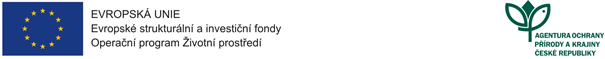 RÁMCOVÁ DOHODA NA TISKAŘSKÉ PRÁCE A DOPRAVU 2019Č. j.: 04037/SOVV/19uzavřená dle § 1746 odst. 2 zákona č. 89/2012 Sb., občanského zákoníku, ve znění pozdějších předpisůI.SMLUVNÍ STRANYObjednatel:Česká republika – Agentura ochrany přírody a krajiny České RepublikySídlo: Kaplanova 1931/1, 148 00 Praha 11 – ChodovBankovní spojení: ČNB Praha, Číslo účtu: 18228011/0710IČ: 62933591Zastoupená: RNDr. Františkem Pelcem, ředitelemOdborný garant: PhDr. Květa Černohlávková(dále jen „objednatel“)Dodavatelé:Dodavatel č. 1TISKÁRNA BÍLÝ SLON s.r.o.adresa: Škroupova 1017/11, 301 00 PlzeňIČ: 25248596DIČ: CZ25248596bankovní spojení: ČSOB, č.ú.: 167293810/0300zastoupený: xxxxxkontaktní osoba: xxxxx	Dodavatel č. 2UNIPRESS spol. s r.o.adresa: Svobodova 1431, 511 01 TurnovIČ: 47282789DIČ: CZ47282789bankovní spojení: Československá obchodní banka, a.s., č.ú.: 267919681/0300        zastoupený: xxxxxkontaktní osoba: xxxxx(dále společně jako „dodavatelé“ nebo jednotlivě jako „dodavatel“)II.PŘEDMĚT RÁMCOVÉ DOHODY A PŘEDMĚT PLNĚNÍ Předmětem této rámcové dohody (dále jen „dohoda“) je ujednání mezi objednatelem a dodavateli, které upravuje rámcové podmínky týkající se zadávání a plnění dílčích veřejných zakázek na služby spočívající v provádění tiskařských prací.Předmětem plnění této dohody jsou tiskařské práce, vazba a doprava do místa určení blíže specifikované v příloze č. 2a až 2c (dále též „dílo“). Dílo bude realizováno dodavateli na základě dílčích prováděcích smluv, přičemž tiskařské práce na plnobarevných reprezentativních publikacích budou dodavateli realizovány pouze za předpokladu splnění podmínek uvedených v příloze č. 3. Vzor návrhu prováděcí smlouvy je uveden v příloze č. 1 této dohody.Na základě této dohody bude objednatel zadávat dodavatelům veřejné zakázky na dílčí plnění dle článku III. této dohody. Konkrétní prováděcí smlouvy na tato plnění budou uzavírány na základě výsledku soutěže mezi účastníky rámcové dohody postupem stanoveným v souladu s § 135 zákona č. 134/2016 Sb. o zadávání veřejných zakázek (dále jen „zákon“) a blíže specifikovaným v článku III. této dohody.Dodavatel, se kterým bude uzavřena prováděcí smlouva, se zavazuje dodat objednateli dílo za podmínek uvedených v této dohodě a uzavřené prováděcí smlouvě, ve sjednané formě, množství, jakosti a čase. Objednatel se zavazuje zaplatit za dílo dodané v souladu s touto dohodou a prováděcí smlouvou cenu sjednanou v příslušné prováděcí smlouvě.Plnění podle dílčích prováděcích smluv mohou být spolufinancovány Evropskou unií -Evropskými strukturálními a investičními fondy v rámci Operačního programu Životní prostředí (dále jen „OPŽP“).Dodavatelé jsou povinni umožnit provedení kontroly vztahující se k realizaci projektu OPŽP a poskytnou při provádění kontroly součinnost.III.PODMÍNKY SOUTĚŽE MEZI ÚČASTNÍKY RÁMCOVÉ DOHODY, PROVÁDĚCÍ SMLOUVY A POSTUP JEJICH UZAVŘENÍPostupem s obnovením soutěže mezi účastníky rámcové dohody se rozumí postup, ve kterém je objednatelem zadána veřejná zakázka na základě této dohody (dále jen „minitendr“) a jehož výsledkem je uzavření prováděcí smlouvy. Minitendr slouží pro výběr konkrétního dodavatele pro zpracování a dodání dílčího plnění dle specifikací upřesněných objednatelem.Objednatel oznámí všem dodavatelům úmysl zadat dílčí zakázku na základě této dohody v minitendru, a to formou výzvy k předložení nabídky v rámci minitendru (dále jen „výzva“). Objednatel však není povinen takovou výzvu učinit.Výzva bude dostatečně podrobná a určitá tak, aby byl dodavatel schopen zpracovat nabídku na plnění příslušné dílčí zakázky.Výzva musí obsahovat:identifikační údaje objednatele,podrobnou specifikaci požadovaného plnění (předmět veřejné zakázky),údaje o hodnoticích kritériích a metodě hodnocení – hodnocení bude probíhat na základě nejnižší nabídkové ceny včetně DPH (v případě, že objednatel obdrží shodné nabídkové ceny, bude provedeno losování), místo a čas požadovaného plnění,lhůtu a způsob podání nabídek,Dodavatel je oprávněn na základě výzvy doručit objednateli ve lhůtě stanovené ve výzvě svou nabídku, a to výhradně elektronicky prostřednictvím určeného elektronického nástroje. Nabídka dodavatele bude obsahovat vyplněný návrh prováděcí smlouvy, jejíž vzor je uveden v příloze č. 1 této dohody, příp. další doklady požadované ve výzvě.Nabídka dodavatele nesmí být v rozporu s touto dohodou a s výzvou objednatele. Dodavatel není oprávněn navrhnout ve své nabídce podmínky, které budou pro objednatele méně výhodné než v zadávacím řízení na uzavření této dohody. Dodavatel nesmí v nabídce uvést vyšší jednotkové ceny, než uvedl v nabídce podané v zadávacím řízení na uzavření této dohody. V případě nedodržení těchto podmínek bude dodavatel z minitendru vyloučen.Na základě prováděcí smlouvy poskytuje dodavatel dílčí část z celkového objemu plnění sjednaného touto dohodou. Počet prováděcích smluv není omezený jinak než maximální cenou dle této dohody. Zadavatel nemusí v průběhu platnosti této dohody celkovou částku plnění vyčerpat. Prováděcí smlouvy budou uzavírány postupem dle ustanovení § 135 zákona.IV.DOBA A MÍSTO PLNĚNÍ Termín a místo každého dílčího plnění bude stanoven v příslušné prováděcí smlouvě. Jestliže dodavatel nedodrží termíny sjednané v prováděcí smlouvě, je objednatel oprávněn od této dohody odstoupit a uplatnit nárok na náhradu vzniklé škody. Tato dohoda se uzavírá na dobu určitou, a to na dobu do 31. 12. 2019 nebo do vyčerpání stanovených finančních prostředků, podle toho, která skutečnost nastane dříve.V.CENA A PLATEBNÍ PODMÍNKYCena za dílo vychází z cen uvedených v nabídce dodavatele podané v rámci zadávacího řízení. Nabídnuté jednotkové ceny jsou považovány za ceny nejvýše přípustné a nepřekročitelné, obsahují cenu za provedení díla a veškeré související náklady.Celková cena díla nesmí přesáhnout 1 197 900,- Kč včetně DPH za dobu trvání této rámcové dohody. Objednatel není povinen tuto částku vyčerpat. Cena za příslušné dílčí plnění bude uvedena v příslušné prováděcí smlouvě. Cena může být zvýšena pouze za předpokladu změny daňových předpisů. Z ceny vyplacené dle prováděcí smlouvy je dodavatel povinen spočítat a odvést DPH podle platných právních předpisů, je-li plátcem DPH.Nárok na zaplacení ceny dle prováděcí smlouvy vzniká dodavateli provedením díla bez vad a nedodělků. Za dílo není možno vystavovat zálohový daňový doklad.5.5 Smluvní strany se dohodly na následujících platebních podmínkách:po předání díla dodavatel vystaví bez zbytečného odkladu daňový doklad,platbu objednatel provede bankovním převodem na bankovní účet dodavatele uvedený na daňovém dokladu,daňový doklad musí mít kromě náležitostí stanovených v § 29 zákona č. 235/2004 Sb., o dani z přidané hodnoty, v platném znění, tyto náležitosti: označení daňového dokladu a jeho číslo; číslo prováděcí smlouvy a den jejího uzavření; označení banky dodavatele včetně identifikátoru a čísla účtu, na který má být úhrada provedena; konečnou částku; den odeslání dokladu a lhůtu splatnosti. Objednatel může požadovat, aby daňový doklad obsahoval identifikaci projektu názvem „Financování nákladů na informovanost a publicitu OPŽP 2014 - 2020 v AOPK ČR v období od 1. 1. 2016 do 31. 12. 2023. Registrační číslo projektu:  CZ.05.6.125/0.0/0.0/15_026/0004097,smluvní strany se dohodly, že daňové doklady vystavené dodavatelem a zaslané na adresu sídla objednatele jsou splatné do 30 kalendářních dnů po jejich obdržení objednatelem. Objednatel může daňové doklady vrátit do data jejich splatnosti, pokud obsahují nesprávné nebo neúplné náležitosti či údaje a lhůta splatnosti 30 kalendářních dnů začíná běžet od nového doručení bezvadného daňového dokladu.VI.PROVÁDĚNÍ A PŘEVZETÍ DÍLAObjednatel jmenuje odborným garantem: PhDr. Květu Černohlávkovou, tel.: xxxxx, e-mail: xxxxx. Objednatel pověřuje odborného garanta jednáním s dodavateli a zmocňuje ho ke všem úkonům souvisejícím s věcným a časovým postupem při řešení díla a k převzetí díla v rozsahu této dohody.Dodavatel se při zpracování díla zavazuje řídit polygrafickou specifikací objednatele, nebude-li objednatelem určeno jinak.Dodací lhůta může být objednatelem stanovena jako hodnotící kritérium minitendru.Objednatel se zavazuje předávat podklady najednou, pokud nebude dohodnuto jinak.Dodavatel je povinen se při provádění díla řídit pokyny objednatele.Dílo bude dodavatelem předáno a objednatelem převzato na základě shodných prohlášení stran v zápisu o předání a převzetí díla (předávacím protokolu). Odborný garant potvrdí převzetí díla jen v případě, že toto bude bez závad, v opačném případě dílo vrátí s požadavkem na doplnění, resp. přepracování.Dodavatel splní provedení díla jeho předáním v místech uvedených v rozdělovníku. Před dodávkou zboží je dodavatel povinen objednatele informovat nejméně 3 pracovní dny předem o dopravci zboží, množství zboží a datu předání zboží.Objednatel má právo převzít i dílo, které vykazuje drobné vady a nedodělky, které samy o sobě ani ve spojení s jinými nebrání řádnému užívaní díla. V tom případě je dodavatel povinen odstranit tyto vady a nedodělky v termínu stanoveném objednatelem a uvedeném v předávacím protokolu. Objednatel není povinen převzít dílo vykazující třeba i drobné vady nebo nedodělky.VII.ODPOVĚDNOST ZA VADY Dodavatel odpovídá za vady, které má dílo v okamžiku převzetí objednatelem. Objednatel musí uplatnit práva z vadného plnění bez zbytečného odkladu od převzetí díla. Má-li dílo skryté vady, je objednatel oprávněn uplatnit práva z vadného plnění nejpozději 60 dnů ode dne převzetí díla.Při uplatnění práva z vadného plnění podle čl. 7.1 má objednatel právo:na přiměřenou slevu z ceny;na odstranění vad opravou ve lhůtě 5 pracovních dnů, popř. v jiném termínu stanoveném objednatelem;Je-li vadné plnění podstatným porušením smlouvy, má objednatel právo:na přiměřenou slevu z ceny;na odstranění vad opravou ve lhůtě 5 pracovních dnů, popř. v jiném termínu stanoveném objednatelem;odstoupit od prováděcí smlouvy.VIII.SMLUVNÍ POKUTYDodavatel je povinen zaplatit objednateli smluvní pokutu za nedodržení termínu plnění díla podle prováděcí smlouvy, a to ve výši 0,2 % z ceny díla vč. DPH podle konkrétní prováděcí smlouvy za každý započatý den prodlení.Objednatel zaplatí dodavateli v případě prodlení s placením vyúčtování úrok z prodlení v zákonné výši z nezaplacené částky. Ustanoveními o smluvní pokutě není dotčen nárok oprávněného požadovat náhradu škody v plném rozsahuIX.UKONČENÍ DOHODYObjednatel je oprávněn tuto dohodu vypovědět písemně, a to i bez udání důvodů s výpovědní lhůtou 1 měsíc. Výpovědní lhůta počíná běžet od prvního dne měsíce následujícího po měsíci, ve kterém byla výpověď doručena poslednímu dodavateli. Uplynutí výpovědní doby má za následek ukončení platnosti dohody, a je účinná vůči všem dodavatelům.Objednatel je oprávněn odstoupit od této dohody a/nebo od prováděcí smlouvy z důvodů uvedených v zákoně či v této dohodě. Odstoupení musí být písemné a musí být doručeno druhé smluvní straně. V případě odstoupení od této dohody nebo od prováděcí smlouvy ze strany objednatele je odstoupení účinné pouze vůči dodavateli, kterému je adresováno.Dodavatel je oprávněn odstoupit od této dohody z důvodů uvedených v zákoně. Odstoupení musí být písemné a musí být doručeno druhé smluvní straně. Odstoupení od dohody je účinné dnem doručení druhé smluvní straně.Objednatel si vyhrazuje právo změny dodavatele v průběhu plnění dílčí prováděcí smlouvy, a to tak, že v případě, že objednatel odstoupí od prováděcí smlouvy dle čl. 9.2, může uzavřít prováděcí smlouvu s dodavatelem, který podal nabídku v souladu se zadávacími podmínkami minitendru a v rámci minitendru se umístil jako druhý v pořadí, a to za podmínek uvedených v jeho nabídce.X.SUBDODAVATELÉDodavatel je povinen před započetím provádění díla podle jednotlivé prováděcí smlouvy předložit objednateli písemný seznam všech předpokládaných subdodavatelů, včetně věcného podílu na plnění prací jednotlivými subdodavateli.Subdodavatele nelze před zahájením prací a v průběhu provádění díla podle jednotlivé prováděcí smlouvy měnit bez písemného souhlasu objednatele. Návrh na jakékoliv změny v seznamu subdodavatelů předá zhotovitel objednateli k projednání v dostatečném předstihu. Objednatel nesmí bez řádného důvodu změnu subdodavatele odmítnout. Zhotovitel odpovídá v plném rozsahu za veškeré práce provedené subdodavateli.XI.ZÁVĚREČNÁ USTANOVENÍVe věcech touto dohodou či prováděcí smlouvou výslovně neupravených se práva a povinnosti smluvních stran řídí příslušnými ustanoveními zákona č. 89/2012 Sb., občanského zákoníku.Smluvní strany po přečtení této dohody prohlašují, že souhlasí s jejím obsahem, že tato smlouva byla sepsána na základě jejich pravé, svobodné a vážně míněné vůle, a že nebyla sjednána v tísni ani za nápadně nevýhodných podmínek.Dodavatelé berou na vědomí, že tato dohoda může podléhat povinnosti jejího uveřejnění podle zákona č. 340/2015 Sb., o zvláštních podmínkách účinnosti některých smluv, uveřejňování těchto smluv a o registru smluv, ve znění pozdějších předpisů (dále jen „zákon o registru smluv“), zákona č. 134/2016 Sb., o zadávání veřejných zakázek, ve znění pozdějších předpisů a/nebo jejího zpřístupnění podle zákona č. 106/1999 Sb., o svobodném přístupu k informacím, ve znění pozdějších předpisů, a tímto s uveřejněním či zpřístupněním podle výše uvedených právních předpisů souhlasí.Tuto dohodu je možné měnit pouze písemnými a číslovanými dodatky podepsanými oprávněnými zástupci smluvních stran, není-li v této dohodě uvedeno jinak, přičemž podpisy zástupců obou smluvních stran musí být na téže listině.Tato dohoda je vyhotovena v minimálně třech (3) stejnopisech, z nichž každý má platnost originálu. Jeden stejnopis obdrží objednatel, jeden stejnopis obdrží dodavatel.Tato dohoda nabývá platnosti a účinnosti dnem podpisu oprávněným zástupcem poslední smluvní strany. Podléhá-li však tato smlouva povinnosti uveřejnění prostřednictvím registru smluv podle zákona o registru smluv, nenabude účinnosti dříve, než dnem jejího uveřejnění. Smluvní strany se budou vzájemně o nabytí účinnosti smlouvy neprodleně informovat.Nedílnou součástí této dohody jsou následující přílohy:Příloha č. 1: Vzor prováděcí smlouvyPříloha č. 2a: Specifikace tiskovinPříloha č. 2b: Místa určení dodáníPříloha č. 2c: Harmonogram tiskuPříloha č. 3: Podmínky pro tiskařské práce na plnobarevných publikacíchPříloha č. 1 – Vzor prováděcí smlouvy Prováděcí smlouvač. j.: ………………………k Rámcové smlouvě na tiskařské práce a dopravu č. j. xxxx ze dne …………Smluvní stranyObjednatel:Česká republika - Agentura ochrany přírody a krajiny ČRsídlo: Kaplanova 1931/1, 148 00 Praha 11 – Chodov IČ: 62933591bankovní spojení: ČNB 18228-011/0710zastoupená: RNDr. Františkem Pelcem, ředitelemodborný garant: PhDr. Květa Černohlávková(dále jen „objednatel“)Dodavatel:sídlo:IČ:DIČ:bankovní spojení:zastoupený: kontaktní osoba:(dále jen „dodavatel“)Předmět smlouvyTato smlouva je uzavírána na základě Rámcové smlouvy xxx č. j. xxx ze dne ……………….. (dále jen „rámcová smlouva“) a je uzavírána v souladu s ní. Práva a povinnosti v této smlouvě neupravené se řídí rámcovou smlouvou. V případě, že se ujednání obsažené v této smlouvě bude odchylovat od ustanovení obsaženého v rámcové smlouvě, má ujednání obsažené v této smlouvě přednost před ustanovením obsaženým v rámcové smlouvě, ovšem pouze ohledně plnění sjednaného v této smlouvě.Předmětem plnění této prováděcí smlouvy je xxx  (dále jen „dílo“).Bližší specifikace díla je uvedena v příloze č. 1 této smlouvy. Dodavatel se zavazuje dodat objednateli dílo za podmínek uvedených v této smlouvě a rámcové smlouvě, ve sjednané formě, množství, jakosti a čase, odstranit případné vady v souladu s ustanoveními této smlouvy a rámcové smlouvy.Objednatel se zavazuje řádně dodané dílo převzít a zaplatit za něj cenu dle bodu 3.1, a to způsobem stanoveným v rámcové smlouvě.III.CenaCena za dílo dle této smlouvy činí: Cena bez DPH: 		KčDPH …%:		KčCena včetně DPH:	Kč		Cena v bodě 3.1 je cenou maximální. IV.Doba plněníDílo bude dodáno objednateli nejpozději do _________.V.Závěrečná ustanoveníDodavatelé berou na vědomí, že tato smlouva může podléhat povinnosti jeho uveřejnění podle zákona č. 340/2015 Sb., o zvláštních podmínkách účinnosti některých smluv, uveřejňování těchto smluv a o registru smluv (zákon o registru smluv), zákona č. 134/2016 Sb., o zadávání veřejných zakázek, ve znění pozdějších předpisů a/nebo jeho zpřístupnění podle zákona č. 106/1999 Sb., o svobodném přístupu k informacím, ve znění pozdějších předpisů a tímto s uveřejněním či zpřístupněním podle výše uvedených právních předpisů souhlasí.Tato smlouva nabývá platnosti a účinnosti dnem podpisu obou smluvních stran. Podléhá-li však tato smlouva povinnosti uveřejnění prostřednictvím registru smluv podle zákona o registru smluv, nenabude účinnosti dříve, než dnem jejího uveřejnění. Smluvní strany se budou vzájemně o nabytí účinnosti smlouvy neprodleně informovat.Tato smlouva je vyhotovena ve 2 stejnopisech, z nichž dodavatel obdrží jeden a objednatel jeden.Na důkaz toho, že smluvní strany s obsahem této smlouvy souhlasí, rozumí jí a zavazují se k jejímu plnění, připojují své podpisy a prohlašují, že tato smlouva byla uzavřena podle jejich svobodné a vážné vůle prosté tísně, nikoli za nápadně nevýhodných podmínek.Nedílnou součástí této smlouvy jsou následující přílohy: 1) Bližší specifikace dílaV __________ dne __________ 			V Praze dne __________Dodavatel						ObjednatelPříloha č. 2a – Specifikace tiskovinČasopis Příroda – váha 15 %formát: 230x150 mmbarva: lze tisknout 2/2 nebo 4/4 pro vnitřní část, obálky jsou vždy 1/1 (zelená a odstíny zelené pro 1. a 4 obálku a černá barva pro 2. a 3. obálku)rozsah: 200 stran včetně obálkypředpokládaný průměrný náklad: 400 kspapír: ofsetgramáž papíru: 200 g pro obálku, 80 g nebo 100 g pro vnitřní částvazba: V2 (lepená), případně V4knihařské úpravy: lamino 1/0 obálky, tj. 1. a 4. obálkymaximální cena za předpokládaný průměrný náklad: 65.000 Kč včetně DPHSborník AOPK ČR – váha 10 %formát: 148x210 mm na výškubarva: obálka = 1/0 – zelená barva, vnitřní část = 2/2 – zelená a černá barva,případně 4/4 pro fotografierozsah: 200 stran včetně obálkypředpokládaný průměrný náklad: 500 kspapír: recyklovaný papírgramáž papíru: 200 g pro obálku, 80 g pro vnitřní částvazba: V2 (lepená), případně V4maximální cena za předpokládaný průměrný náklad: 50.000 Kč včetně DPHMetodika AOPK ČR – váha 15 %formát: 230x150 mmbarva: lze tisknout 2/2 nebo 4/4 pro vnitřní část, obálka je vždy 3/0průměrný rozsah: 200 stran včetně obálkypředpokládaný průměrný náklad: 1000 kspapír: recyklovaný papír (dvoubarevný tisk), ofset, křídový papír matný (plnobarevný tisk)gramáž papíru: 200 g pro obálku, 80 g nebo 100 g (u křídového matného papíru) pro vnitřní částvazba: V2 (lepená), případně V4maximální cena za předpokládaný průměrný náklad: 110.000 Kč včetně DPHPříručky AOPK ČR – váha 10 %formát: 99x210 mm na výškubarva: 2/2 – zelená a černározsah: 20 stran včetně obálkypředpokládaný průměrný náklad: 2000 kspapír: recyklovaný papírgramáž papíru: 250 g pro obálku, 100 g pro vnitřní částvazba: V1 (šitá drátem)maximální cena za předpokládaný průměrný náklad: 22.000 Kč včetně DPHPlakáty – váha 5 %formát: A2barva: 4/0 + lesklý ofset. lakpředpokládaný průměrný náklad: 1200 kspapír: lesklá křídagramáž papíru: 150 g/m2maximální cena za předpokládaný průměrný náklad: 65.000 Kč včetně DPHLetáky, skládačky – váha 15 %formát: 21 cm na výšku, 40 cm na délku, 3 lomy do harmoniky (po složení š: 21 cm, v: 10 cm)barva: 4/4předpokládaný průměrný náklad: 15 000 kspapír: matná křídagramáž papíru: 150 gmaximální cena za předpokládaný průměrný náklad: 30.000 Kč včetně DPHPexesa – váha 5 %formát: rozměr kartiček 40x40 mm, tisk na formát A3barva: 4/4předpokládaný průměrný náklad: 500 kspapír: matná křída – tuhý papírgramáž papíru: 300g/m2maximální cena za předpokládaný průměrný náklad: 9.000 Kč včetně DPHStolní kalendář – váha 10 %formát stran: 170 x 310 mm, 30 listů + stojánek formát stojánku: rozložený 310x460 mm, 1/0; sítotisk na oba dolní okraje (výška potisku 310 x 30 mm); TW spirála po delší straně - bílá barva: 4/4 předpokládaný průměrný náklad: 2100 ks (balení po 10 ks do folie)papír: lesklá křídagramáž papíru: 130 gmaximální cena za předpokládaný průměrný náklad: 110.000 Kč včetně DPHVýroční zpráva – váha 10 %formát: A4 na výšku barva: obálka 4/4, vnitřní blok 4/4rozsah: 100 stran včetně obálkypředpokládaný průměrný náklad: 200 kspapír: obálka – křída mat s matným laminováním 1/0; vnitřní blok – křída mat s matným lakováním 1/1gramáž papíru: 300 g obálka, 135 g vnitřní blokvazba: V2 (lepená)maximální cena za předpokládaný průměrný náklad: 60.000 Kč včetně DPHVizitky – váha 5 %formát: : 85x54 mm na šířku (je požadováno vyřazení)barva: 2/2, 2/0 barevnost CMYKpředpokládaný průměrný náklad: 6000 ks (2000 oboustranné, 4000 jednostranné)papír: recyklovaný gramáž papíru: 250g/m2maximální cena za předpokládaný průměrný náklad: 10.000 Kč včetně DPH Příloha č. 2b - Místa určení dodáníAOPK ČRKaplanova 1931/1, 148 00 Praha 11Tel.: +420 283 069 127Regionální pracoviště OlomouckoLafayettova 13, 779 00 OlomoucTel.: +420 585 344 156Regionální pracoviště Správa CHKO BeskydyNádražní 36, 756 61 Rožnov pod Radhoštěm
Tel.: +420 571 654 293Regionální pracoviště Správa CHKO Bílé KarpatyNádražní 318, 763 26 Luhačovice
Tel.: +420 577 119 626Regionální pracoviště Správa CHKO Kokořínsko – Máchův krajČeská ul. 149, 276 01 Mělník
Tel.: +420 315 728 061Regionální pracoviště Správa CHKO Poodří Trocnovská 2, 702 00 OstravaTel.: +420 596 133 673Regionální pracoviště Správa CHKO Slavkovský lesHlavní 504, 353 01 Mariánské LázněTel.: +420 354 624 081Regionální pracoviště Správa CHKO Žďárské vrchyBrněnská 39, 591 01 Žďár nad SázavouTel.: +420 566 653 111Regionální pracoviště Střední ČechyPodbabská 2582/30 (areál Výzkumného ústavu vodohospodářského TGM), 160 00 Praha 6 PodbabaTel.: +420 251 101 686 Regionální pracoviště Správa CHKO Český lesNáměstí Republiky 287, 348 06 Přimda
Tel.: +420 374 611 021Regionální pracoviště Jižní MoravaKotlářská 51, 602 00  Brno
Tel.: +420 547 427 640Regionální pracoviště Jižní ČechyNám. Přemysla Otakara II. č. 34, 370 01 České Budějovice
Tel.: +420 386 110 711Regionální pracoviště Východní ČechyJiráskova 1665, 530 02 Pardubice 
Tel.: +420 466 797 580Regionální pracoviště LibereckoU jezu 10, 460 01 Liberec
Tel.: +420 482 428 999Regionální pracoviště Správa CHKO České středohoříMichalská 260/14, 412 01 Litoměřice
Tel.: +420 416 574 611Příloha č. 2c - Harmonogram tisku Časopis Přírodatisk: do 14 pracovních dnů od doby předání zpracovaných podkladůSborník AOPK ČRtisk: do 14 pracovních dnů od doby předání zpracovaných podkladůMetodika AOPK ČRtisk: do 14 pracovních dnů od doby předání zpracovaných podkladůPříručky AOPK ČRtisk: do 14 pracovních dnů od doby předání zpracovaných podkladůPlakátytisk: do 7 pracovních dnů od doby předání zpracovaných podkladůLetáky, skládačky, brožurytisk: do 7 pracovních dnů od doby předání zpracovaných podkladůPexesatisk: do 7 pracovních dnů od doby předání zpracovaných podkladůStolní kalendářtisk: do 18 pracovních dnů od doby předání zpracovaných podkladůVýroční zprávatisk: do 14 pracovních dnů od doby předání zpracovaných podkladůVizitkytisk: do 7 pracovních dnů od doby předání zpracovaných podkladůVýše uvedené dodací lhůty jsou uvedené jako minimální, zadavatel může ve výzvě k podání nabídky v rámci minitendru stanovit delší dodací lhůtu.Příloha č. 3 - Podmínky pro tiskařské práce na plnobarevných publikacích Ofsetový a nejméně 4 barvový strojISO 9001Dodání vzorků dle pokynů zadavateleV 	dne----------------------------------------------Dodavatel 1V 	dne----------------------------------------------Dodavatel 2V 	dne----------------------------------------------Objednatel